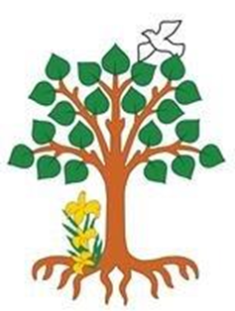 Cherry Orchard, Lichfield, WS14 9AN                Tel: 01543 263505	   	6 July 2018Website address:  http://www.stjosephslichfield.org.uk	Twitter: @StJoesLichfieldOur Catholic Mission Thank you to Fr Michael Dolman for taking such beautiful Thanksgiving Mass in school on Tuesday.Parish Mass/Children’s LiturgyThe parish newsletter or website www.romancatholiclichfield.co.uk contains information about Masses and other church notices. Mass Times: 	6.00pm Saturday @ SS Peter & Paul (with Children’s Liturgy)	      	8.30am Sunday @ Holy Cross (with Children’s Liturgy) 	      	11.00am Sunday @ SS Peter & Paul (with Children’s Liturgy) AttendanceCongratulations to Y3 with the highest attendance this week with 100% congratulations.Star WorkersCongratulations to our Star Workers this week:Reception: Benjamin and GenevieveY1: Majka and ShahnY2: Tess and DanielY3: George B, Edward and EvieY4: Olivia and DawsonY5: Max and LukeY6: Isabelle P and Thomas OHeadteacher’s Award: Joel and AnnabellaKeeleOur Y5 boys and Y6 girls had a great day at Keele on Friday. All of the children were fantastic! A huge well done to the boys cross country team who placed 3rd overall! You were all super stars!AthleticsA huge well done to all of the Y3 and Y4 children who took part in the athletics tournament on Wednesday. You were all fantastic and coped really well in the scorching heat!  A special well done to George and Dawson placing 1st in the sprints, then Imogen M for placing 3rd in the javelin! Library BooksPlease make sure that all library books and reading books are returned to school on Friday 13th July.Y5 Visit to St Francis – 10 July 2018As part of the St Francis of Assisi Catholic College outreach programme Y5 have been invited to a Design Technology, Art and MFL Day on 10 July 2018.  Transport will be provided by SFA.  Children will be required to wear school uniform and will need to bring a packed lunch and a snack for break time.  Support Staffing from SeptemberAs from September, Mrs Tonks will be joining Mrs Hunt in the school office. We welcome Mrs Sbarra who joins us in September as a Pupil Welfare Support Teaching Assistant.Trench BrothersYear 5 performed amazingly in their 'Trench Brothers' performance at the National Memorial Arboretum, which was based on their learning all about World War 1. They also performed their very own song, with lyrics and tune composed as a class using their own ideas! They all represented St. Joseph's very well and had a superb day.Invitation to a summer celebrationSt Joseph’s Governing Board Invite, Staff, Parents and Children To join them for afternoon tea, On Thursday 12 July at 3.30pm To Celebrate, after many years of dedicated service to St Joseph’s, the retirement of Mrs Gibson and Mrs Burke and to celebrate Miss Dawson, who was received into the church at an Easter Vigil MassRSVP: We have extended the deadline for responses. To Wednesday 11 July to the school office by phone or email01543 263505 office@st-josephs-lichfield.staffs.sch.ukRequest for wooden kitchen itemsIf you have spare wooden kitchen utensils that have seen better days, please could you donate them to Pre-School for their kitchen? Family Lunch U-Z - Friday 13 July 2018 - Week 3 (new Summer menus)MENU CHOICES TO BE IN TO MRS BURKE BY NOON ON WEDNESDAY 11 July 2018Come and enjoy a school meal with your children on Friday 13 July 2018 at 11.45am.  Adult lunches are £2.76 to be paid on parent pay by Wednesday 11 July 2018 using your child’s school dinner account.  Menu choices: are fish fingers, lentil bolognaise, jacket potato, cheese or tuna sandwich.Transition MorningWe are looking forward to our Transition Morning on Wednesday when children will spend the morning with their new teachers.Music AssemblyJust to say a huge congratulations to all the children that performed in the Music Assembly yesterday, they were amazing!Open EveningYou are invited to Open evening on Wednesday 11th July 5pm-6pm.  Please take the opportunity to have an informal chat with your child’s current teacher and see some of the wonderful work that has gone on this year. Please also feel free to introduce yourself to your child’s new teacher for next year.Music tuitionLetters to register for Music lessons for September were sent out by email yesterday.Please could you fill in FORM 1 (continuing music lessons) and return it to the school office by Monday 16th July.If you would like to start music lessons in September 2018 please fill in FORM 2 (beginning music lessons) and return it to the school office by Friday 20th July.   We look forward to more musical adventures in the Autumn!Pre-SchoolWe look forward to welcoming parents to the following events:  Graduation Friday 13 July at 1.30pmPlease make sure that during the hot weather children wear hats, sun cream and ensure their shoulders are covered.And Finally…Thank you so much to our very talented Pre-School children who gave their Assembly this morning, which was lovely; I do believe there were a few tears as well.  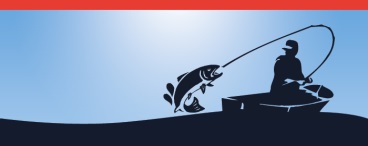 God bless                   Mrs D McLeary  Looking Ahead…School Dates –Changes in redSpring termSpring termMonday 9th JulyMission assembly 9.10 am Tuesday 10th JulyNew reception parents picnic 2.30pmY5 – D&T/MFL  day at St FrancisWednesday 11th  July St. Joseph’s Transition morningOpen evening 5.00 pmY6 Performance 6.00 pmThursday 12th JulyRSPB – Reception - 9.30 amRSPB – Y1 - 1.30 pmPre-school – reception transition pmFriday 13th JulyFamily Lunch U-ZPre-school graduation 1.30 pmMonday 16th JulyMission assembly 9.10 am Thursday 19th JulyGreat to be green/ attendance assembly 9.10amLeaver’s celebration afternoon Friday 20th JulyLeaver’s assembly 9.30amBreak up 2.30pmSchool Dates -2018 - 2019School Dates -2018 - 2019School Dates -2018 - 2019Autumn Term 2018Autumn Term 2018Inset DayMonday  3 SeptemberSchool OpensTuesday  4 September3.30pmSchool Closes (half term)Thursday 25 OctoberInset DaySchool OpensFriday 26 October  Monday 5 November 2.30pmSchool Closes (Christmas)Friday 21 DecemberSpring Term 2019Spring Term 2019School OpensMonday 7  JanuaryInset DayFriday 25 January3.30pmSchool Closes (half term)Friday 15 FebruarySchool OpensMonday 25 February2.30pmSchool Closes (Easter)Friday 12 April Summer Term 2019Summer Term 2019School OpensMonday 29 AprilBank HolidayMonday 6 May3.30pmSchool Closes (half term)Friday 24 MaySchool OpensInset DayMonday 3 JuneMonday 24 June 
2.30pmSchool Closes (Summer)Inset DayFriday 19 JulyMonday 22 July